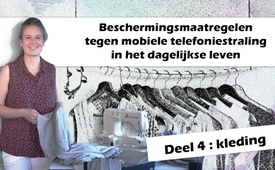 Kleding - Beschermingsmaatregelen tegen mobiele telefoniestraling in het dagelijkse leven (deel 4)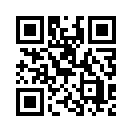 Deze uitzending is voor alle kijkers die vaak onderweg zijn en zich willen beschermen tegen mobiele straling. Er zijn verschillende oplossingen in de vorm van beschermende kleding. We laten u zien hoe u deze kleren zelf kunt maken.Bescherming met behulp van stralingswerende kleding.

Misschien bent u vaak onderweg en wilt u daar ook worden beschermd tegen de stralen. Er zijn verschillende oplossingen in de vorm van kleding en er zijn er ook enkele die u direct kunt kopen, zoals bijvoorbeeld deze hemden. U kunt ook T-shirts, leggings, buikbanden voor zwangere vrouwen, mutsen, etc. kopen bij online winkels. Allemaal dingen die u kunt kopen, direct in de online shop. Omdat ze soms duur zijn, wil ik u ook graag laten zien hoe u zelf stralingswerende kleding kunt maken. In deze winkels zijn meestal ook stralingswerende stoffen te koop, zoals bijvoorbeeld deze hier. De zilveren kleur komt door het feit dat er zilverdraden in zitten, die het afstotende effect hebben op de stralen. Deze hier heeft twee kanten. Deze kant, die u op de huid draagt, is zeer aangenaam, en aan deze kant ziet u meer van het metaal. Omdat het elastaan bevat, is het erg goedkoop om ondergoed of andere kleren te maken. Hoe dit bijvoorbeeld werkt, laat ik u hier zien. U kunt ook uw eigen bovendeel maken door een oud T-shirt of bovendeel uit te knippen en het vervolgens op uw stralingswerende stof te leggen, zodat u uw eigen patroon hebt. U knipt het uit en laat hier een randje achter, dan kunt u het weer aan elkaar naaien en hebt u uw stralingswerende shirt. 
Als u de mouwen eraan laat, ziet het eindproduct er zo uit. Of u kunt natuurlijk ook een legging maken, een stralingswerende legging. Het kan er zo uitzien. Natuurlijk kunt u deze stof ook gebruiken om het in een ander kledingstuk te naaien, bijvoorbeeld als voering. 
Dus buiten ziet het eruit als een normaal jasje en binnenin is deze stralingswerende stof. Het zilver kan gemakkelijk verkleuren, maar dat maakt niet uit, de stof is net zo effectief en stralingsafstotend als helemaal in het begin. Van het patroon hebt u misschien wat restjes over en van deze restjes kunt u heel goed een stralingswerende hoed maken. En zo werkt het: bij deze hoed kunt u hem omdraaien, dat is de lichtste variant. Dan legt u de stralingswerende stof of de stukken erop, bevestigt het, naait het eraan en dan kunt u het weer omdraaien en hebt u uw stralingswerende hoed. Het is belangrijk dat u hier voldoende stof in hebt, zodat het niet trekt aan uw hoofd. Wat u ook kunt maken is een stralingswerende muts. 
Het werkt zo: U naait eerst een buis en dan sluit u hem aan de bovenkant. Zo hebt u uw slaapmutsje al. Dat kan ook gebruikt worden als voering voor een wintermuts. Er zijn heel verschillende stoffen. Bijvoorbeeld ook deze, die iets steviger en iets stijver is en zeer geschikt is om bijvoorbeeld als voering in een jas te gebruiken. Als u onderweg bent en u zichzelf ook ‘s nachts wilt beschermen, kan het een oplossing zijn om gewoon een stuk stof uit te knippen en u zelf erin te wikkelen. Of u kunt er een hele slaapzak uit naaien. 
In deze zending vindt u ook instructies en links naar de online winkels waar u alles kunt kopen. Dus u kunt uw kleren zelf naaien of ze in deze winkels kopen. Ik hoop dat ik u heb aangemoedigd en heb laten zien dat er zeer eenvoudige oplossingen zijn om het hoofd of zelfs het hele lichaam te beschermen.door //Bronnen://Dit zou u ook kunnen interesseren:#Straling_bescherming - Mobiele telefonie bescherming - www.kla.tv/MobieleTelefonieBeschermingKla.TV – Het andere nieuws ... vrij – onafhankelijk – ongecensureerd ...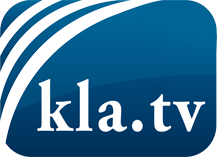 wat de media niet zouden moeten verzwijgen ...zelden gehoord van het volk, voor het volk ...nieuwsupdate elke 3 dagen vanaf 19:45 uur op www.kla.tv/nlHet is de moeite waard om het bij te houden!Gratis abonnement nieuwsbrief 2-wekelijks per E-Mail
verkrijgt u op: www.kla.tv/abo-nlKennisgeving:Tegenstemmen worden helaas steeds weer gecensureerd en onderdrukt. Zolang wij niet volgens de belangen en ideologieën van de kartelmedia journalistiek bedrijven, moeten wij er elk moment op bedacht zijn, dat er voorwendselen zullen worden gezocht om Kla.TV te blokkeren of te benadelen.Verbindt u daarom vandaag nog internetonafhankelijk met het netwerk!
Klickt u hier: www.kla.tv/vernetzung&lang=nlLicence:    Creative Commons-Licentie met naamgeving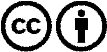 Verspreiding en herbewerking is met naamgeving gewenst! Het materiaal mag echter niet uit de context gehaald gepresenteerd worden.
Met openbaar geld (GEZ, ...) gefinancierde instituties is het gebruik hiervan zonder overleg verboden.Schendingen kunnen strafrechtelijk vervolgd worden.